Dear Gingerbread Man,My name is                       .  I love cookies so much!My favorite cookies are                                        . I love to eat cookies with                             . I can’t wait to make cookies again! From,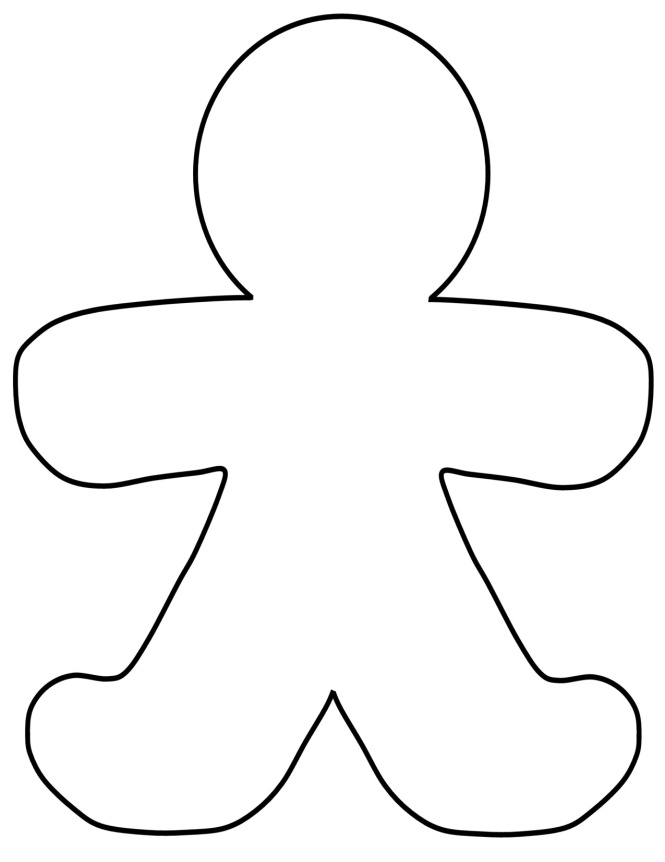 